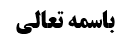 (مسألة 382): ترک ذبح نسیانا او جهلا او عذرا	1مسلک مشهور: استمرار وقت ذبح تا آخر ذی الحجة	2دلیل قول مشهور	2قول به اختصاص ذبح در ایام تشریق (آیت الله سیستانی)	3دلیل قول به اختصاص	3معنای یوم النفر	4موضوع: ذبح /اعمال منا /واجبات حج خلاصه مباحث گذشته:متن خلاصه ... (مسألة 382): ترک ذبح نسیانا او جهلا او عذراالأحوط أن يكون الذبح أو النحر يوم العيد‌ و لكن إذا تركهما يوم العيد لنسيان أو لغيره من الأعذار أو لجهل بالحكم لزمه التدارك إلى آخر أيام التشريق و إن استمر العذر جاز تأخيره إلى آخر ذي الحجة فاذا تذكر أو علم بعد الطواف و تداركه لم تجب عليه اعادة الطواف و إن كانت الاعادة أحوط و أما إذا تركه عالما عامدا فطاف فالظاهر بطلان طوافه و يجب عليه أن يعيده بعد تدارك الذبح.محقق خوئی در مناسک فرمود اگر در عید قربان متمکن از ذبح در منی نیست، ولی تا آخر ذی الحجة متمکن می شود، تاخیر ذبح واجب است مسلک مشهور: استمرار وقت ذبح تا آخر ذی الحجةاین قول محقق خویی ره مبتنی بر مسلک مشهور است که وقت ذبح را تا آخر ذی الحجة مستمر می دانند، ولو تکلیفا واجب است که متمکنین، در روز عید ذبح کنند.دلیل قول مشهوردلیل قول مشهور به غیر از اطلاقات، صحیحه حریز است: مُحَمَّدُ بْنُ يَعْقُوبَ عَنْ عَلِيِّ بْنِ إِبْرَاهِيمَ عَنْ أَبِيهِ عَنْ حَمَّادِ بْنِ عِيسَى عَنْ حَرِيزٍ عَنْ أَبِي عَبْدِ اللَّهِ ع فِي مُتَمَتِّعٍ يَجِدُ الثَّمَنَ وَ لَا يَجِدُ الْغَنَمَ- قَالَ يُخَلِّفُ الثَّمَنَ عِنْدَ بَعْضِ أَهْلِ مَكَّةَ- وَ يَأْمُرُ مَنْ يَشْتَرِي لَهُ وَ يَذْبَحُ عَنْهُ وَ هُوَ يُجْزِئُ عَنْهُ- فَإِنْ مَضَى ذُو الْحِجَّةِ أَخَّرَ ذَلِكَ إِلَى قَابِلٍ مِنْ ذِي الْحِجَّةِ.متمتعی که پول قربانی دارد، اما گوسفند نمی یابد، پولش را نزد برخی از اهل مکه بگذارد و امر کند که کسی از طرف او در ذی الحجة قربانی بخرد و ذبح کند و اگر نشد، در ذی الحجة سال بعد ذبح انجام شود و معلوم میشود تا آخر ذی الحجة وقت ذبح ادامه دارد.و همچنین روایت نضر بن قرواش: وَ بِإِسْنَادِهِ عَنْ أَحْمَدَ بْنِ مُحَمَّدِ بْنِ عِيسَى عَنْ أَحْمَدَ بْنِ مُحَمَّدِ بْنِ أَبِي نَصْرٍ عَنِ النَّضْرِ بْنِ قِرْوَاشٍ قَالَ: سَأَلْتُ أَبَا عَبْدِ اللَّهِ ع عَنْ رَجُلٍ تَمَتَّعَ بِالْعُمْرَةِ إِلَى الْحَجِّ- فَوَجَبَ عَلَيْهِ النُّسُكُ فَطَلَبَهُ فَلَمْ يَجِدْهُ- وَ هُوَ مُوسِرٌ حَسَنُ الْحَالِ وَ هُوَ يَضْعُفُ عَنِ الصِّيَامِ- فَمَا يَنْبَغِي لَهُ أَنْ يَصْنَعَ قَالَ- يَدْفَعُ ثَمَنَ النُّسُكِ إِلَى مَنْ يَذْبَحُهُ بِمَكَّةَ- إِنْ كَانَ يُرِيدُ الْمُضِيَّ إِلَى أَهْلِهِ- وَ لْيَذْبَحْ عَنْهُ فِي ذِي الْحِجَّةِ- فَقُلْتُ فَإِنَّهُ دَفَعَهُ إِلَى مَنْ يَذْبَحُ عَنْهُ- فَلَمْ يُصِبْ فِي ذِي الْحِجَّةِ نُسُكاً وَ أَصَابَهُ بَعْدَ ذَلِكَ- قَالَ لَا يَذْبَحُ عَنْهُ إِلَّا فِي‌ ذِي الْحِجَّةِ وَ لَوْ أَخَّرَهُ إِلَى قَابِلٍ.قول به اختصاص ذبح در ایام تشریق (آیت الله سیستانی)اما در مقابل عده ای ایام ذبح را مختص به ایام تشریق دانسته اند، مثل آیت الله سیستانی که فرموده تاخیر ذبح از ایام تشریق، سبب بطلان حج است و لذا در صورت عذر، باید در همین کشتارگاه های موجود، ذبح شود و همچنین جاهل مقصر علی الاحوط وجوبا، اما حج جاهل قاصر و ناسی باطل نیست، ولی احوط جمع بین صوم و ذبح در مکه است و احتیاط استحبابی نیز موافق اعاده حج است.دلیل قول به اختصاصدلیل این نظریه روایاتی است، مثل معتبره ابی بصیر: وَ بِإِسْنَادِهِ عَنْ أَحْمَدَ بْنِ مُحَمَّدِ بْنِ أَبِي نَصْرٍ عَنْ عَبْدِ الْكَرِيمِ عَنْ أَبِي بَصِيرٍ عَنْ أَحَدِهِمَا ع قَالَ: سَأَلْتُهُ عَنْ رَجُلٍ تَمَتَّعَ فَلَمْ يَجِدْ مَا يُهْدِي- حَتَّى إِذَا كَانَ يَوْمُ النَّفْرِ وَجَدَ ثَمَنَ شَاةٍ- أَ يَذْبَحُ أَوْ يَصُومُ قَالَ بَلْ يَصُومُ- فَإِنَّ أَيَّامَ الذَّبْحِ قَدْ مَضَتْ.شخصی پول قربانی نداشته و یوم النفر واجد شده است، حضرت فرمود ایام ذبح گذشته و باید روزه بگیرد.مورد روایت کسی است که ثمن هدی را نیافته است و لذا شیخ طوسی گفته با صحیحه حریز منافاتی ندارد، صحیحه حریز مربوط به کسی بود که پول گوسفند داشت، اما قربانی نمی یافت، اما معتبره در مورد کسی است که پول قربانی ندارد.اما اشکال این است که تعلیل فان ایام الذبح قد مضت، اعم از هر دو صورت است و همچنین معتبره اطلاق دارد و مختص به کسی نیست که قبلش سه روز روزه گرفته است، بر خلاف کلام شیخ طوسی.معنای یوم النفردر یوم النفر چهار احتمال است:احتمال اول: نفر مردم نوعا به سوی بلاد خودشان است که از روز چهاردهم شروع می شود.احتمال دوم: روزی است که این شخص می خواهد به بلد خود نفر کند.طبق این دو احتمال، ایام ذبح می تواند چهار روز باشد و شاهد بر این دو احتمال، موثقه عمار است: وَ بِإِسْنَادِهِ عَنْ عَمَّارِ بْنِ مُوسَى السَّابَاطِيِّ عَنْ أَبِي عَبْدِ اللَّهِ ع قَالَ: سَأَلْتُهُ عَنِ الْأَضْحَى بِمِنًى فَقَالَ أَرْبَعَةُ أَيَّامٍ الْحَدِيثَ.برخی مثل مرحوم داماد روایت را مربوط به اضحیه مستحبه دانسته اند، اما هدی حج تا آخر ذی الحجة طبق صحیحه حریز وقت دارد.اما به نظر ما وجهی برای این مطلب نیست، غالب موارد اضحیه در منی، اضحیه واجبه است و حمل ایشان حمل بر فرد غیر متعارف است که عرفی نمی باشد، کما این که قطعا ظهور کلمه اضحیه، در اضحیه مستحبی نیست، در معتبره ابی بصیر نیز ان اشتریت اضحیتک و غمدتها فی جانب رحلک .... آمده بود که قطعا در اضحیه واجب بکار رفته است.احتمال سوم: مراد از یوم النفر، یوم النفر من المنی است و مقصود همان نفر اول می باشد که ظهر روز دوازدهم است.طبق این احتمال، ایام ذبح دو روز است و لکن این احتمال خلاف متسالم علیه بین اصحاب است.احتمال چهارم: مراد، یوم النفر دوم از منی باشد که روز سیزدهم می باشد و طبق این احتمال، ایام ذبح سه روز است و روز دوازدهم، آخرین روز از ایام ذبح است.موید این احتمال، صحیحه منصور بن حازم است: وَ بِإِسْنَادِهِ عَنْ سَيْفِ بْنِ عَمِيرَةَ عَنْ مَنْصُورِ بْنِ حَازِمٍ عَنْ أَبِي عَبْدِ اللَّهِ ع قَالَ سَمِعْتُهُ يَقُولُ النَّحْرُ بِمِنًى ثَلَاثَةُ أَيَّامٍ- فَمَنْ أَرَادَ الصَّوْمَ لَمْ يَصُمْ حَتَّى تَمْضِيَ الثَّلَاثَةُ الْأَيَّامِ- وَ النَّحْرُ بِالْأَمْصَارِ يَوْمٌ فَمَنْ أَرَادَ أَنْ يَصُومَ صَامَ مِنَ الْغَدِ.و معتبره کلیب اسدی: مُحَمَّدُ بْنُ يَعْقُوبَ عَنْ عِدَّةٍ مِنْ أَصْحَابِنَا عَنْ أَحْمَدَ بْنِ مُحَمَّدٍ عَنِ الْحُسَيْنِ بْنِ سَعِيدٍ عَنْ فَضَالَةَ بْنِ أَيُّوبَ عَنْ كُلَيْبٍ الْأَسَدِيِّ قَالَ: سَأَلْتُ أَبَا عَبْدِ اللَّهِ ع عَنِ النَّحْرِ فَقَالَ أَمَّا بِمِنًى فَثَلَاثَةُ أَيَّامٍ- وَ أَمَّا فِي الْبُلْدَانِ فَيَوْمٌ وَاحِدٌ.و صحیحه محمد بن مسلم: و عن عَلِيّ بْن إِبْرَاهِيمَ عَنْ أَبِيهِ عَنِ ابْنِ أَبِي عُمَيْرٍ عَنْ جَمِيلِ بْنِ دَرَّاجٍ عَنْ مُحَمَّدِ بْنِ مُسْلِمٍ عَنْ أَبِي جَعْفَرٍ ع قَالَ: الْأَضْحَى يَوْمَانِ بَعْدَ يَوْمِ النَّحْرِ وَ يَوْمٌ وَاحِدٌ بِالْأَمْصَارِ.وَ بِإِسْنَادِهِ عَنِ الْحَسَنِ بْنِ مَحْبُوبٍ عَنْ أَبِي أَيُّوبَ عَنْ أَبِي عَبْدِ اللَّهِ ع فِي رَجُلٍ كَانَ عَلَيْهِ صَوْمُ شَهْرَيْنِ مُتَتَابِعَيْنِ فِي ظِهَارٍ- فَصَامَ ذَا الْقَعْدَةِ وَ دَخَلَ عَلَيْهِ ذُو الْحِجَّةِ كَيْفَ يَصْنَعُ- قَالَ يَصُومُ ذَا الْحِجَّةِ كُلَّهُ إِلَّا أَيَّامَ التَّشْرِيقِ- ثُمَّ يَقْضِيهَا فِي أَوَّلِ يَوْمٍ مِنَ الْمُحَرَّمِ حَتَّى يُتِمَّ ثَلَاثَةَ أَيَّامٍ- فَيَكُونَ قَدْ صَامَ شَهْرَيْنِ مُتَتَابِعَيْنِ- ثُمَّ قَالَ وَ لَا يَنْبَغِي لَهُ أَنْ يَقْرَبَ أَهْلَهُ- حَتَّى يَقْضِيَ الثَّلَاثَةَ أَيَّامِ التَّشْرِيقِ الَّتِي لَمْ يَصُمْهَا- وَ لَا بَأْسَ إِنْ صَامَ شَهْراً- ثُمَّ صَامَ مِنَ الشَّهْرِ الَّذِي يَلِيهِ أَيَّاماً ثُمَّ عَرَضَتْ عِلَّةٌ- أَنْ يَقْطَعَهُ ثُمَّ يَقْضِيَ بَعْدَ تَمَامِ الشَّهْرَيْنِ.از این روایت معلوم می شود که ایام تشریق همان سه روز اول است که از روز دهم شروع می شود و روز سیزدهم از ایام تشریق نیست.(تشریق یعنی گذاشتن گوشت ها جلوی نور خورشید که خورشید آب گوشت ها را خشک کند و گوشت ها قابل نگهداری باشد.)لذا آیت الله زنجانی جمع حکمی کرده و فرموده سه روز اول، ایام ذبح است و اگر در این سه روز ترک شود، روز سیزدهم باید ذبح کند و اگر ترک کرد، به حکم صحیحه حریز تا آخر ذی الحجة باید ذبح کند.محقق خوئی نیز مثل ایشان جمع حکمی کرده است، البته محقق خوئی فرموده واجب فوری، ذبح در روز دهم است و اگر ترک کرد، سه روز بعد ذبح کند و اگر ترک کرد، تا آخر ذی الحجة باید ذبح کند.لذا این دو فقیه، روایات را بر تعدد مطلوب حمل کرده اند.اما آیت الله سیستانی فرموده وجهی برای جمع حکمی نیست، بلکه اگر کسی عمدا ذبح در ایام تشریق را ترک کند، حجش باطل است، (و ایشان ایام ذبح را چهار روز می داند) فقط در مورد کسی که ثمن هدی را واجد بوده، اما قربانی نمی یافت، صحیحه حریز تجویز ذبح تا آخر ذی الحجة کرده و جمع موضوعی مقدم بر جمع حکمی است.